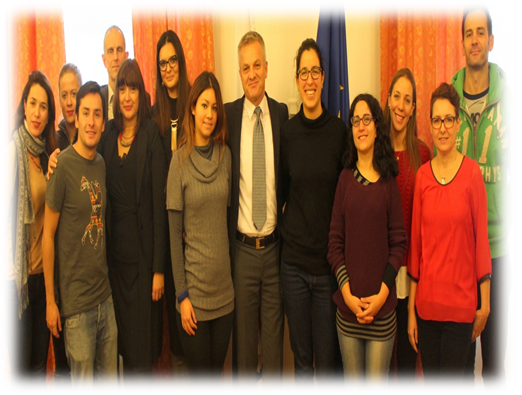 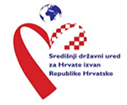 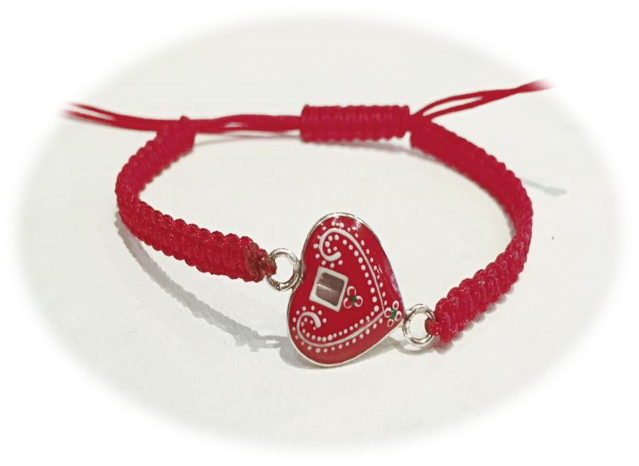 Uvodno obraćanje državnog tajnika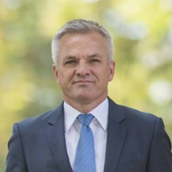 Poštovani i dragi potomci hrvatskih iseljenika,čast mi je i veliko zadovoljstvo što vas mogu pozdraviti u ime Središnjeg državnog ureda za Hrvate izvan Republike Hrvatske, sve vas kojima smo dodijelili stipendiju za učenje hrvatskoga jezika.  Cijenimo spoznaju i svijest koju imate o domovini svoga podrijetla i što ste iskazali spremnost da ovdje doputujete kako biste na najbolji način upoznali hrvatski jezik i kulturu, jezik i kulturu svojih predaka.Danas kada imamo samostalnu i suverenu državu, naše međusobne veze i suradnja dobivaju posebnu važnost. Osnaživanje hrvatskih zajednica u inozemstvu i jačanje veza s domovinom jedan je od strateških ciljeva Republike Hrvatske i zadaća ovog Središnjeg državnog ureda.  Osobitu pozornost pridajemo očuvanju hrvatskog identiteta, uz brigu i skrb za sve Hrvate i njihove potomke. U tom je okviru njegovanje, proučavanje i promicanje hrvatskoga jezika od neprocjenjive važnosti. Na taj način želimo učvrstiti međusobnu suradnju te potaknuti povratak i useljavanje u Republiku Hrvatsku. Naš najveći uspjeh treba biti zajedništvo i zato sve programe i projekte koje provodimo želimo ostvariti u punoj suradnji s vama i hrvatskim zajednicama diljem svijeta. Cilj ove upute je pružiti vam pomoć pri dolasku u Republiku Hrvatsku i pohađanju programa hrvatskoga jezika, kako biste što brže i uspješnije riješili brojne teškoće s kojima se neizbježno susreću svi oni koji po prvi put posjećuju neku državu. Većinom se radi o pitanjima upravne naravi, a koja su propisana pravilima i uobičajenim postupanjima različitih ustanova i službi. Nastojali smo sabrati ono što nam se iz dosadašnjeg iskustva čini za vas najvažnije, međutim želimo naglasiti da vam Središnji državni ured uvijek ostaje na raspolaganju i usluzi pri svim pojedinačnim potrebama i situacijama u javnom životu u Republici Hrvatskoj. U tom smislu upućujem vam dobrodošlicu, s uvjerenjem da će vam učenje hrvatskoga jezika i upoznavanje hrvatske kulture kao i boravak u Lijepoj našoj domovini biti plodonosan te na obostranu korist i zadovoljstvo.  Želim vam ugodan boravak i ostanak u domovini. Državni tajnik  	Zvonko Milas 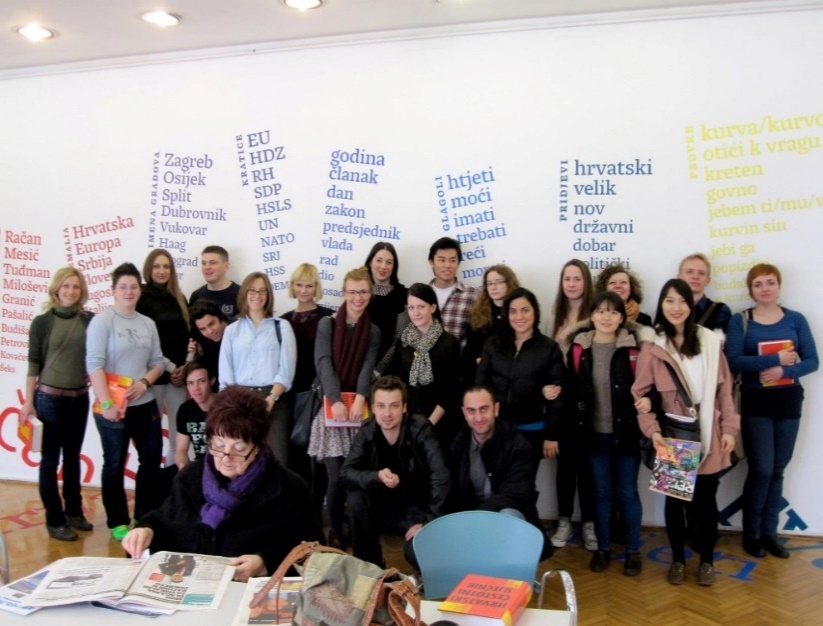 Što obuhvaća stipendija za program učenja hrvatskog jezikaPotpisivanjem ugovora sa Središnjim državnim Uredom, kao davateljem stipendije, korisnici stipendija stječu određena prava i preuzimaju određene obveze. PRAVASvakom stipendistu Središnjeg državnog ureda za Hrvate izvan Republike Hrvatske Ured pokriva: troškove tečaja koji iznose 4.500,00 kn po semestrutroškove smještaja u iznosu od 300,00 kn mjesečnotroškove subvencionirane prehrane do dva obroka dnevno troškove za osobne potrebe – džeparac – u iznosu od 100,00 kn mjesečno Kako bi stipendisti u potpunosti ostvarili pravo na podmirivanje navedenih troškova, moraju ispuniti sljedeće: OBVEZE redovito pohađati nastavupoložiti završni ispit iobavijestiti Središnji državni ured o promjenama boravišta ili putovanja (npr. svako odsustvo s nastave ili studentskog smještajna dulje od 3 dana, te putovanje tijekom trajanja tečaja)Što je potrebno učiniti pri dolasku u Republiku HrvatskuPri dolasku u Republiku Hrvatsku potrebno je učiniti sljedeće: KORAK  1 – Središnji državni ured za Hrvate izvan Republike Hrvatske KORAK  2 – Porezna uprava  KORAK  3 – Ministarstvo unutarnjih poslova  KORAK  4 – Hrvatski zavod za zdravstveno osiguranjeDodatne koraci i informacije za sljedeća područja su:     DODATNI KORACI      DODATNI KONTAKTI I INFORMACIJEPotpisivanje Ugovora o dodjeli stipendije za učenje hrvatskog jezikaStipendisti Središnjeg državnog ureda zaprimiti će obavijest o datumu i vremenu potpisivanja Ugovora sa Središnjeg državnog ureda. Nakon potpisivanja Ugovora, stipendisti Središnjeg državnog ureda će: preuzeti Ugovor o dodjeli naknade za učenje hrvatskog jezikapreuzeti potvrdu o pohađanju tečaja radi potrebe prijave boravka i preuzeli X-icu – karticu subvencionirane prehranePrijava boravka u Republici HrvatskojPri dolasku u Republiku Hrvatsku potrebno je prijaviti boravak pri Ministarstvu unutarnjih poslova u sljedećim policijskim postajama ili policijskim upravama:ZAGREB - Petrinjska 30, ZagrebSPLIT - Trg Hrvatske bratske zajednice 9, Split  RIJEKA -  Žrtava fašizma 3, RijekaPrijava boravka za POLAZNIKE BEZ HRVATSKOG DRŽAVLJANSTVA U svrhu odobrenja boravka potrebno je ispuniti odgovarajući zahtjev, priložiti tražene dokumente te podnijeti prijavu sa svim traženim dokumentima nadležnoj policijskoj upravu ili policijskoj postaji.  	       	    ZAHTJEV ZA PRIJAVU BORAVKA     POTREBNI DODATNI DOKUMENTI TROŠAK PRIJAVE BORAVKANakon provedenog postupka izdaje se biometrijska iskaznica kao dokaz odobrenog boravišta. Napomena: Zahtjev za produljenjem boravka potrebno je podnijeti najkasnije 60 dana prije isteka važećeg odobrenja za privremeni boravak.  Prijava boravka za POLAZNIKE S HRVATSKIM DRŽAVLJANSTVOM U svrhu odobrenja boravka potrebno je ispuniti odgovarajući zahtjev, priložiti tražene dokumente te podnijeti prijavu sa svim traženim dokumentima nadležnoj policijskoj upravu ili policijskoj postaji.  	      ZAHTJEV ZA PRIJAVU PRIVREMENOG BORAVKA POTREBNI DODATNI DOKUMENTI       POTREBNI DODATNI DOKUMENTI O izvršenoj prijavi boravišta izdaje se potvrda.Napomena: prijava boravišta za hrvatske državljane ne podliježe naplati upravne pristojbe. Zdravstveno osiguranje u Republici HrvatskojDokaz o zdravstvenom osiguranju se prilaže zahtjevu za prijavu boravka pri nadležnoj policijskoj upravi ili policijskoj postaji (vezano za točku 3.2.) Regulacija zdravstvenog osiguranja različita je za tri kategorije kako slijedi: 	      Državljani država EU, EEA i Švicarske prilažu:      Državljani država s kojima RH ima sklopljen         ugovor o socijalnom osiguranju prilažu:  	(Bosna i Hercegovina, Makedonija, Srbija, Crna Gora i Turska)Državljani država s kojom Republika Hrvatska nema sklopljen ugovor o socijalnom osiguranju (ne nalaze se u prethodne dvije skupine)Zdravstveno osiguranje možete regulirati na sljedećim adresama Hrvatskog zavoda za zdravstveno osiguranje (HZZO): ZAGREB: Margaretska ulica 3., tel: 01/4806 333, Jukićeva ulica 12., tel: 01/4882 100, Klovičeva ulica 1., tel: 01/4359 555SPLIT:Obala Kneza Branimira 14, tel 021/408-900RIJEKA: Slogin Kula 1, tel: 051/355-311Pojedinosti o obveznom zdravstvenom osiguranju dostupne su na http://www.hzzo.hr/.Dodatne informacijeIzdavanje studentskog pokaza za potrebe korištenja javnog prijevozaKako bi ostvarili pravo na mjesečnu pretplatnu kartu za javni prijevoz tramvajem ili autobusom potrebno je priložiti sljedeće dokumente: Tijekom punjenja kartice moguće je odabrati godišnji ili mjesečni pokaz ovisno o cijeni koju uplatite. Trošak godišnjeg pokaza iznosi 1.200,00 kuna, a mjesečnog pokaza 120,00 kuna  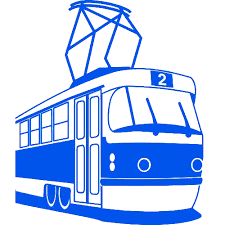  Ispostave u kojima možete izraditi  studentski pokaz su: Raspored autobusnih i tramvajskih linija:Za javni prijevoz u  Zagrebu –dostupan na http://www.zet.hr/Za javni prijevoz u  Rijeci  – raspored dostupan na http://www.buscroatia.com/hr/kolodvor-rijeka-autobusi/ U Splitu – raspored dostupan nahttp://www.ak-split.hr/HR/vozni.red/VozniRedOdlazaka.aspx Stjecanje hrvatskog državljanstva U slučaju da se tijekom boravka u Republici Hrvatskoj odlučite zatražiti hrvatsko državljanstvo obratite se Uredu radi pomoći oko postupanja. Napomena:  Ako rješenje o primitku u hrvatsko državljanstvo želite preuzeti u Republici Hrvatskoj potrebno je platiti 1.500,00 kn kod preuzimanja rješenja bez obzira što ste pri podnošenja zahtjeva veleposlanstvu platili pristojbu. Rješenje se preuzima u policijskoj postaji Zagreb, Petrinjska 30 nakon poziva nadležnih djelatnika.DOMOVNICA Domovnica je temeljna isprava kojom se dokazuje hrvatsko državljanstvo.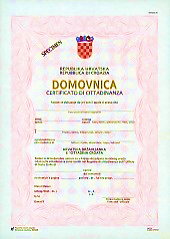 Nakon preuzimanja rješenje o primitku u hrvatsko državljanstvo, možete zatražiti i domovnicu koju možete preuzeti u Središnjem matičnom uredu Grada Zagreba, Ilica 25. Cijena pristojbe je 25,00 kn. PUTOVNICAPutovnica je javna isprava kojom se također dokazuje identitet i hrvatsko državljanstvo, a izdaje se za neograničen broj putovanja u inozemstvo. 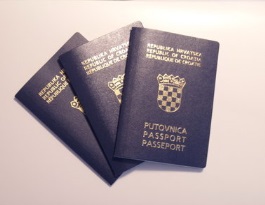 Za izdavanje putovnice u žurnom postupku potrebno je učiniti sljedeće: Za izdavanje putovnice obratite se Ministarstvu unutarnjih poslova.Trošak: 410,00 kuna za izdavanje putovnice i 140,00 kuna upravne pristojbe. Pojedinosti o izdavanju putovnice dostupne na http://www.policija.hr/44.aspxPriznavanje inozemnih kvalifikacija Pravo na priznavanje inozemnih obrazovnih kvalifikacija imaju hrvatski državljani, strani državljani i osobe bez državljanstva.Postupak za priznavanje osnovnih i srednje obrazovnih kvalifikacija:Postupak za priznavanje visokoškolskih kvalifikacija irazdoblja studija:Priznavanje specijalizacija i stručnih ispita: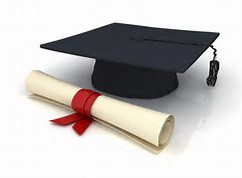 Hrvatska matica iseljenika Hrvatska matica iseljenika bavi se organiziranjem različitih kulturnih, sportskih i drugih događanja za hrvatsko iseljeništvo. Jedan od programa je i organiziranje ljetnih škola hrvatskog jezika. Programe možete naći na mrežnoj stranici www.matis.hr. Kontakt podaci za Zagreb: Trg Stjepana Radića 3, E-pošta: hmi-info@matis.hr; Tel: 01/ 6115- 116;Kontakt podaci za Rijeku: Trpimirova 6; E-pošta: rijeka@matis.hr; Tel: 051/ 214 557Kontakt podaci za Split: Marmontova 5, E-pošta: split@matis.hr; Tel: 021/321 904

                         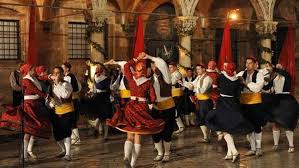 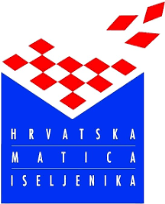 Turističke zajednice Za događanja po gradovima, organizirana putovanja/jednodnevne izlete po Republici Hrvatskoj obratite se Turističkim zajednicama pojedinog grada. Turistička zajednica grada Zagreba, Kaptol 5, ZagrebTel: +385 1 48-98-555Mrežna stranica: www.tzgz.hr Turistička zajednica grada Splita, Obala Hrvatskog narodnog preporoda 9, SplitTel: +385 (0)21 348 600Mrežna stranica: www.visitsplit.comTuristička zajednica grada Rijeke , Užarska 14 ,  RijekaTel. +385 51 315 710Napomena: Ukoliko za vrijeme boravka u Republici Hrvatskoj putujete izvan Republike Hrvatske dužni ste o tome obavijestiti Središnji državni ured za Hrvate izvan Republike Hrvatske. Informacije za studenteSTUDENTSKI CENTAR ZAGREB http://www.sczg.unizg.hr/opci-podaci/STUDENTSKI CENTAR SPLIT http://www.scst.unist.hr/ STUDENTSKI CENTAR RIJEKA http://www.scri.uniri.hr/STUDENTSKE UDRUGE ZAGREB - http://www.mojfaks.com/studentske-udrugeSPLIT - http://www.unist.hr/studiranje-u-splitu/studentske-udrugeRIJEKA http://uniri.hr/index.php?option=com_content&view=article&id=1133&Itemid=221&lang=hrPoziv za hitne slučajeve (hitna, policija, vatrogasci) – 112Popis studentskih restorana ZAGREBRestoran Cassandra, Unska 3Restoran "SUPERFAKS", Pierottijeva 6Restoran brze prehrane "Bologna", Horvatovac 102aRestoran "Tekstilni", Pril. Baruna Filipovića 28aRestoran Borongaj, Borongajska cestaRestoran brze prehrane FSB, Ivana Lučića 5Restoran na Agronomskom i šumarskom fakultetu, Svetošimunska 25Restoran na Akademiji likovnih umjetnosti, Ilica 85Restoran na Ekonomskom fakultetu, Trg J. F. Kennedyja 6Restoran na Medicinskom fakultetu, Šalata 3bRestoran na Veterinarskom fakultetu, Heinzelova 55 Restoran Savska, Savska cesta 25 Restoran u Stud. domu "Cvjetno naselje", Odranska 8 Restoran u Stud. domu "Lašćina", Lašćinska cesta 32 Restoran u Stud. domu "Stjepan Radić", Jarunska 2Odeon" ugostiteljski obrt Branko Babić, A. Kačića-Miošića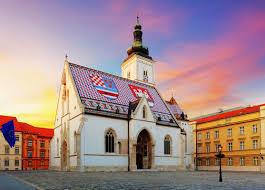 RIJEKABistro "PRAVRI", Hahlić 6 Bistro "RITEH", Vukovarska 58 Caffe bar "Infuzija", Viktora Cara Emina 5 Caffe bar "Medicinar", Braće Branchetta 20 Caffe bar "Kampus", Radmile Matejčić 5 Restoran Indeks, Krešimirova ul. 18 Restoran Mini, Čandekova ul. 4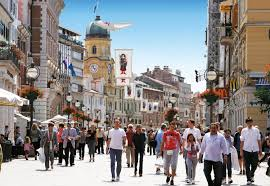 SPLITCaffe bar "Kantun C", Šoltanska 2 Dom "Bruno Bušić", Spinutska 37 Hostel Spinut, Spinutska bb Restoran Ekonomskog fakulteta, Matice Hrvatske 31 Restoran FESB-a, Ruđera Boškovića bb Restoran Fakulteta humanističkih znanosti, Radovanova 13 Restoran FPMZS-a, Teslina 12 Restoran Građevinsko-arhitektonskog fakulteta, Matice Hrvatske 5 Restoran "Index", Svačićeva 8Restoran Pravnog fakulteta, Domovinskog rata 8Studentski restoran SKVUŠ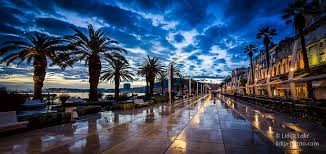 SREDIŠNJI DRŽAVNI URED ZA HRVATE IZVAN REPUBLIKE HRVATSKEŽELI VAM UGODAN BORAVAK U DOMOVINI!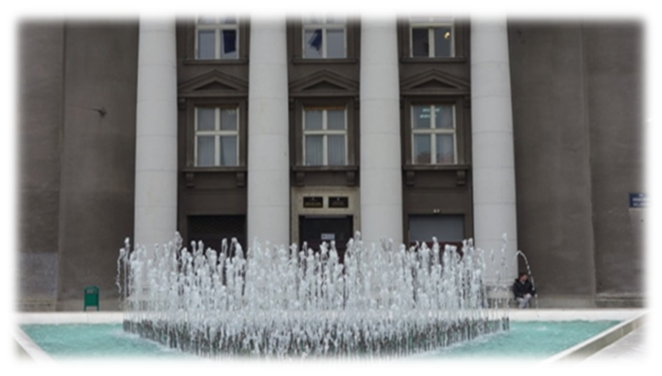 Trg hrvatskih velikana 610 000 ZagrebTel: +385 (01)6444 680Faks: +385 (01) 6444 688E-mail: ured@hrvatiizvanrh.hr Mrežna stranica: www.hrvatiizvanrh.hr Kontakt osobe:Viktor Škovrlj -  za sve upite vezane za program učenja hrvatskog jezika; tel: 01/6444-683; E-pošta: vskovrlj@hrvatiizvanrh.hrMarija Matek - za sve upite vezane za statusna pitanja; tel: 01/6444-670; E-pošta: mmatek@hrvatiizvanrh.hr